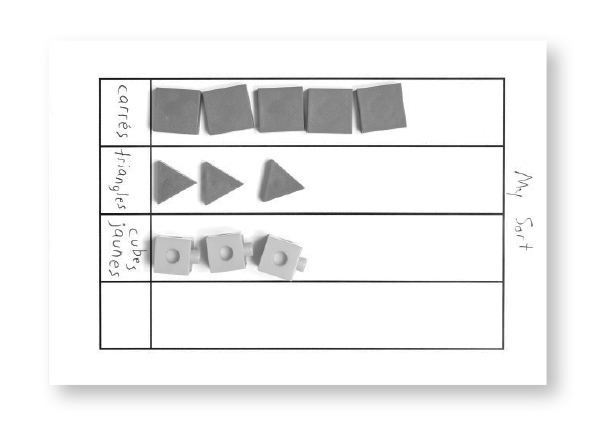 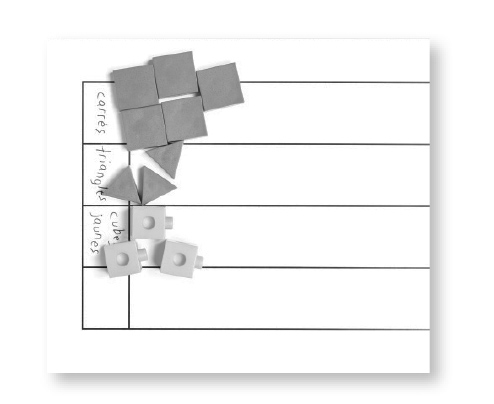 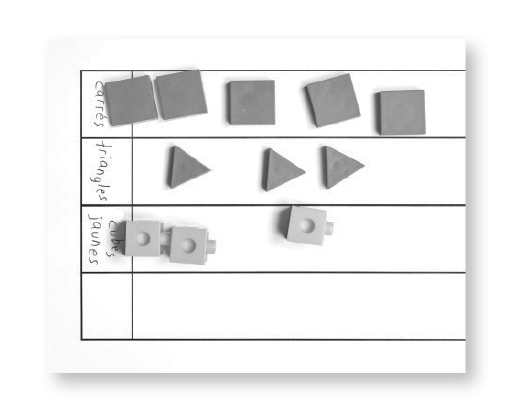 Nom : _______________________Forces :Prochaines étapes :Comportements et stratégies : Créer des graphiquesComportements et stratégies : Créer des graphiquesComportements et stratégies : Créer des graphiquesComportements et stratégies : Créer des graphiquesL’élève a de la difficulté à trier les objets en trois groupes.L’élève place des objets ou dessine des images en groupes sur le graphique.L’élève trie en lignes, mais les objets ou images ne sont pas alignés ou espacés de façon égale. Les images peuvent être 
de grandeurs 
différentes.L’élève trie en lignes, les images sont toutes d’environ la même grandeur, et les objets ou images sont alignés et espacés de façon égale. Le 
graphique 
a un titre 
et des 
étiquettes.Observations et documentationObservations et documentationObservations et documentationObservations et documentationComportements et stratégies : Lire des graphiquesComportements et stratégies : Lire des graphiquesComportements et stratégies : Lire des graphiquesComportements et stratégies : Lire des graphiquesL’élève a de la difficulté à compter le nombre d’objets par colonne.L’élève crée un pictogramme ou un graphique concret, mais a de la difficulté à lire les données (p. ex., « Quelle colonne a le plus d’images ou d’objets ? »).L’élève lit les données du graphique, mais a de la difficulté à les comparer.L’élève répond aux questions « combien » au sujet du graphique et compare les données en utilisant les termes « plus », « moins », « le plus » et « le moins ».Observations et documentationObservations et documentationIdée principaleIdée principaleIdée principaleIdée principaleIdée principaleIndicateurs de la Progression des apprentissagesIndicateurs de la Progression des apprentissagesIndicateurs de la Progression des apprentissagesIndicateurs de la Progression des apprentissagesIndicateurs de la Progression des apprentissagesAttentes du programme d’études viséesAttentes du programme d’études viséesAttentes du programme d’études viséesAttentes du programme d’études viséesAttentes du programme d’études viséesAttentes du programme d’études viséesAttentes du programme d’études viséesAttentes du programme d’études viséesAttentes du programme d’études viséesAttentes du programme d’études viséesNoms des élèvesL’élève peut lire et interpréter des graphiques concrets et des pictogrammes. (Activités 1 à 4)L’élève peut trier des objets selon un attribut. (Activités 2, 4)L’élève peut amasser et organiser des données. (Activités 2 à 4)L’élève peut présenter des données amassées 
à l’aide de pictogrammes ou de graphiques concrets. 
(Activités 2 à 4)L’élève peut formuler et répondre à des questions à propos de leurs graphiques. 
(Activités 1 à 4)L’élève peut comparer des données présentées dans des graphiques. (Activités 1 à 4)L’élève peut utiliser le langage mathématique pour décrire et comparer des données. 
(Activités 1 à 4)Pas observéParfoisRégulièrementLit et interprète des graphiques concrets et des pictogrammes. 
(Activités 1 à 4)Trie des objets selon un attribut. (Activités 2, 4)Amasse et organise des données. (Activités 2 à 4)Présente des données amassées à l’aide de pictogrammes ou de graphiques concrets. (Activités 2 à 4)Formule et répond à des questions à propos de graphiques. (Activités 1 à 4)Compare des données présentées dans des graphiques. (Activités 1 à 4)Utilise le langage mathématique pour décrire et comparer des données. (Activités 1 à 4)